ZÁKLADNÍ ŠKOLA A MATEŘSKÁ ŠKOLA BLANSKO, SALMOVA 17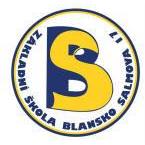                      678 01 Blansko, tel.: 516 499 551,    e-mail: info@zssalmova.cz,    IČ: 49464213PŘÍLOHA K ŽÁDOSTI O PŘIJETÍ DÍTĚTE K PŘEDŠKOLNÍMU VZDĚLÁVÁNÍ:VYJÁDŘENÍ LÉKAŘE KE ZDRAVOTNÍMU STAVU DÍTĚTE Jméno:	 	…………………………………........................ Příjmení:		 ……………………………………………………….Datum narození: 	……………………………………………………….. 1) Dítě se podrobilo všem stanoveným pravidelným očkováním podle zákona o ochraně veřejného zdraví dle ustanovení § 50 zákona č. 258/2000 Sb. 		Ano 	Ne  (zakroužkujte)2) Jsou odchylky v psychomotorickém vývoji dítěte, popřípadě jaké? 	Ano 	Ne ……………………………………………………………………………………………………………………………………………...3) Trpí dítě chronickým onemocněním, popřípadě jakým? 		Ano 	Ne 4) Bere dítě pravidelně léky, popřípadě jaké? 				Ano	 Ne Jiná sdělení lékaře: …………………………………………………………………………………………………………………………………………….. ………………………………………………………………………………………………………………………………………………DOPORUČUJI – NEDOPORUČUJI PŘIJETÍ DÍTĚTE K PŘEDŠKOLNÍMU VZDĚLÁVÁNÍ V MATEŘSKÉ ŠKOLE. DATUM: 						RAZÍTKO A PODPIS LÉKAŘE: